GeographyWhere are the hottest places on Earth and what is life like there?Where is the United Kingdom on a map/atlas/globe? What are the names of the continents and seas/oceans of the world?Why does the weather change throughout the year in the United Kingdom? Where is Kenya? Can you locate it on a globe/map?What is the weather like in Kenya?What are some of the geographical similarities between the United Kingdom and Kenya?What are some of the geographical differences between the United Kingdom and Kenya?What is life like in Kenya? Why is it so cold in Antarctica?What is life like in Antarctica?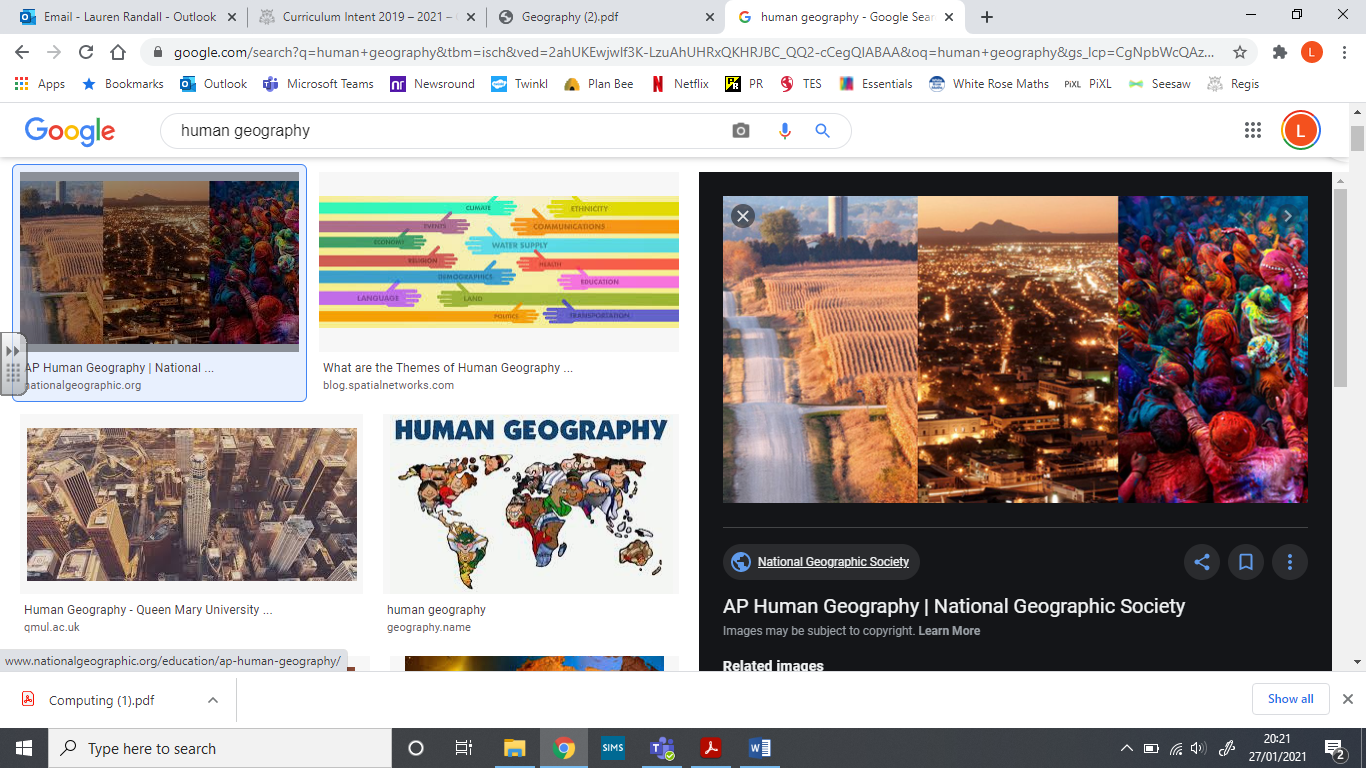 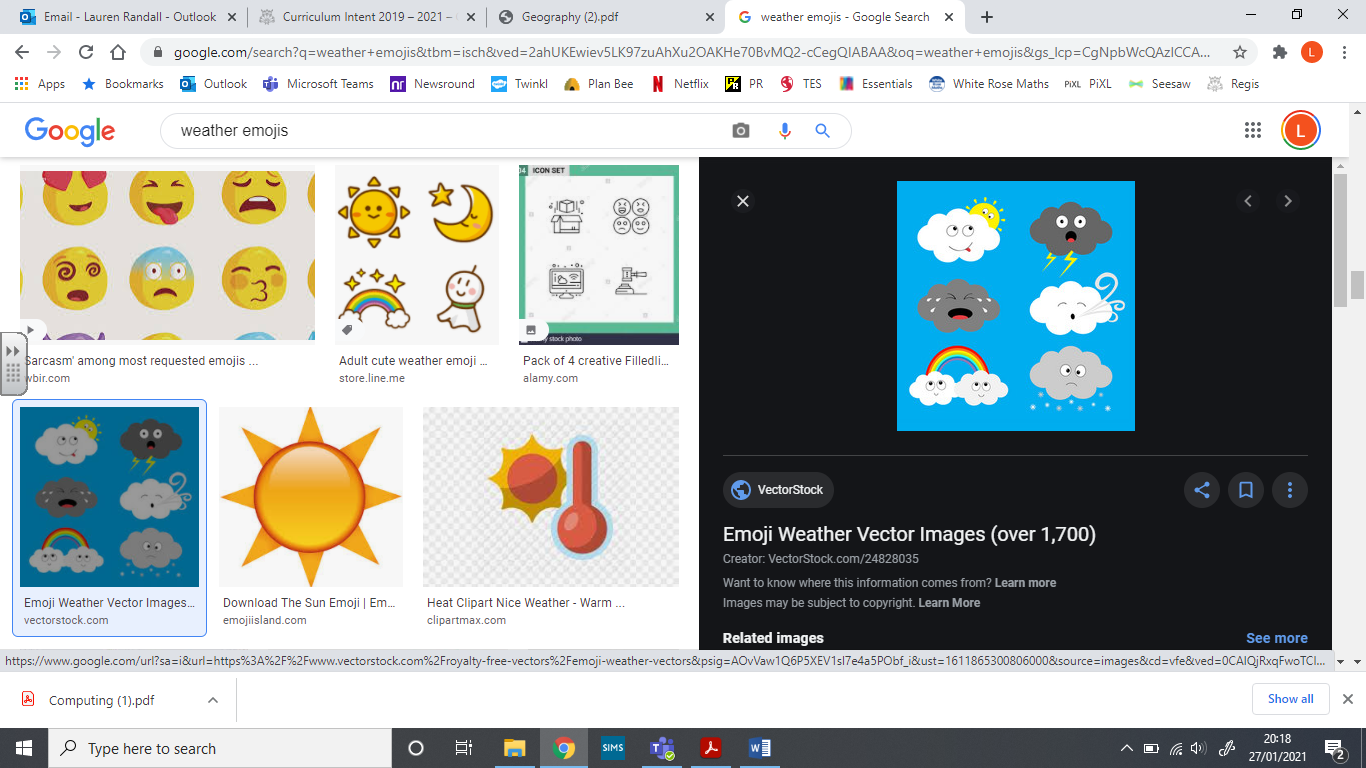 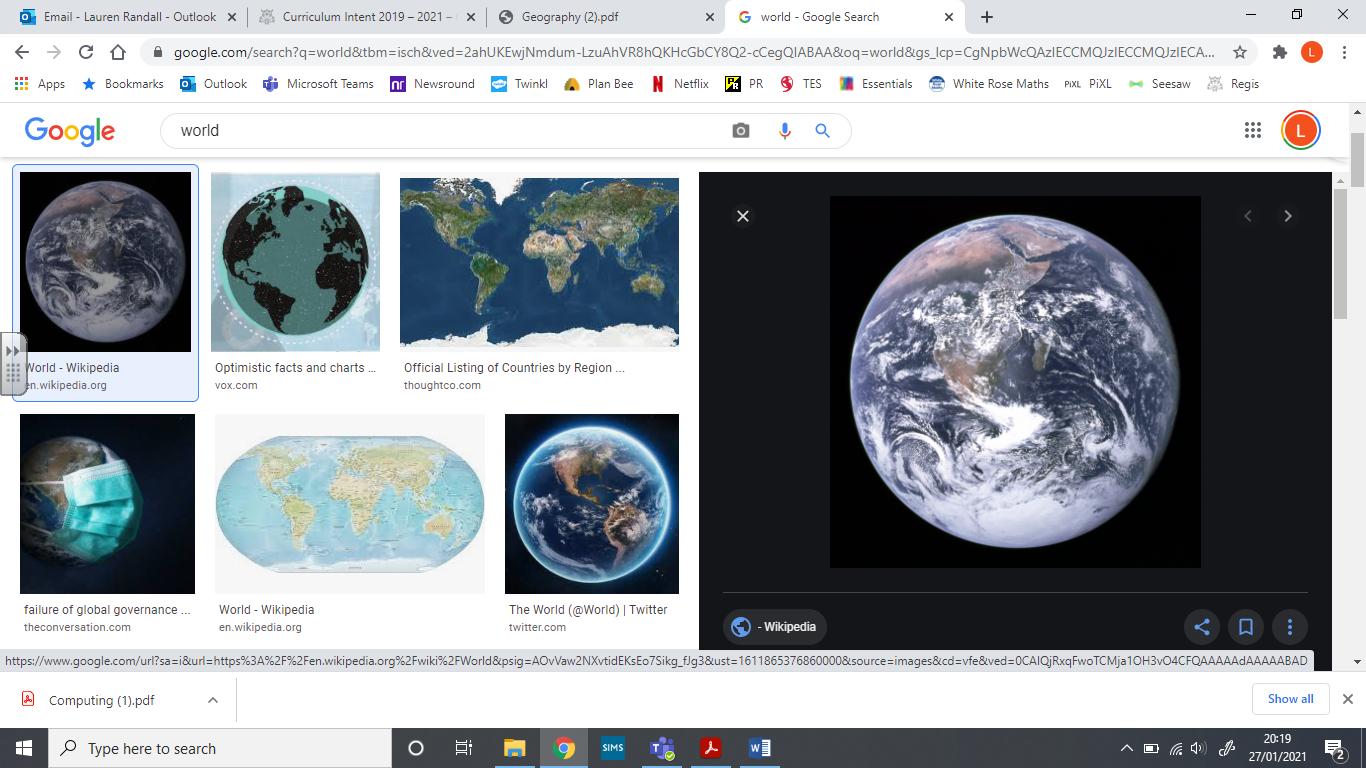 Where is the United Kingdom on a map/atlas/globe? What are the names of the continents and seas/oceans of the world?Why does the weather change throughout the year in the United Kingdom? Where is Kenya? Can you locate it on a globe/map?What is the weather like in Kenya?What are some of the geographical similarities between the United Kingdom and Kenya?What are some of the geographical differences between the United Kingdom and Kenya?What is life like in Kenya? Why is it so cold in Antarctica?What is life like in Antarctica?